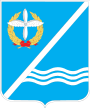 Совет Качинского муниципального округа города СевастополяРЕШЕНИЕ  № 04/29Руководствуясь Федеральным Законом Российской Федерации от 06.10.2013г. №131-ФЗ «Об общих принципах организации местного самоуправления в Российской Федерации», законом города Севастополя от 30.12.2014г., № 102-ЗС «О местном самоуправлении в городе Севастополе», Уставом внутригородского муниципального образования города Севастополя Качинский муниципальный округ, Совет Качинского муниципального округаРЕШИЛ:1. Назначить дату и время проведения публичных слушаний по проекту Бюджета внутригородского муниципального образования города Севастополя Качинский муниципальный округ на 2017 год на 23.12.2016г. в 10-00.2. Местом проведения публичных слушаний определить Зал заседаний по адресу: 299804, г. Севастополь, пгт Кача, ул. Нестерова, 5.3. Прием предложений и ознакомление с проектом Бюджета внутригородского муниципального образования города Севастополя Качинский муниципальный округ на 2017 год осуществляется в рабочие дни с 9-00 до 12-00 с 21.12.2016г. по 23.12.2016г. по адресу: 299804, г. Севастополь, пгт Кача, ул. Нестерова, 5 (2 этаж).4. Обнародовать настоящее решение на информационном стенде для официальной информации Качинского муниципального округа, на официальном сайте Правительства города Севастополя и на официальном сайте внутригородского муниципального округа города Севастополя Качинский муниципальный округ. 5. Настоящее решение вступает в силу со дня его обнародования.6. Контроль за исполнением настоящего решения возложить на Главу внутригородского муниципального образования города Севастополя Качинский муниципальный округ Герасим Н.М. II созывIV сессия2016 - 2021 гг.20 декабря 2016 годапгт КачаО проведении публичных слушаний по проекту Бюджета внутригородского муниципального образования города Севастополя Качинский муниципальный округ на 2017 годО проведении публичных слушаний по проекту Бюджета внутригородского муниципального образования города Севастополя Качинский муниципальный округ на 2017 годГлава ВМО Качинский МО, исполняющий полномочия председателя Совета,Глава местной администрацииН.М. Герасим